ИНФОРМАЦИЯ ОБ ОСНОВНЫХ ИТОГАХ КОНТРОЛЬНОГО МЕРОПРИЯТИЯКонтрольно-счетная Палата муниципального образования «Мирнинский район» Республики Саха (Якутия) в соответствии с Планом работы Контрольно-счетной Палаты МО «Мирнинский район» РС (Я) на 2021 год, распоряжения Председателя Контрольно-счетной Палаты МО «Мирнинский район» РС (Я) от 26.03.2021 года № 36 проведено контрольное мероприятие «Внешняя проверка бюджетной отчетности и исполнения бюджетных полномочий Администрацией МО «Садынский национальный эвенкийский наслег» за 2020 год».Цели контрольного мероприятия: - определение соответствия бюджетной отчетности ГАБС требованиям бюджетного законодательства и иных нормативных правовых актов Российской Федерации, Республики Саха (Якутия), муниципальных правовых актов МО «Садынский национальный эвенкийский наслег» РС (Я);оценка полноты и достоверности бюджетной отчетности ГАБС;выявление и предотвращение возможных нарушений и недостатков, допущенных ГАБС при формировании бюджетной отчетности;оценка исполнения бюджетных полномочий ГАБС.Объект контрольного мероприятия: Администрация МО «Садынский национальный эвенкийский наслег» и подведомственное учреждение:- муниципальное бюджетное учреждение культуры сельский дом культуры «Биракан» (далее – МБУ СДК «Биракан»).  В результате проведенного контрольного мероприятия установлено: Общий объем проверенных средств за указанный период составил 20 530 994,92 руб., исполнение расходной части бюджета МО «Садынский национальный эвенкийский наслег» за 2020 год.Сводная годовая отчетность Администрации МО «Садынский национальный эвенкийский наслег» за 2020 год, сформированная на 01.01.2021 года, представлена в финансовый орган, согласно уведомлению о принятии отчетности 17.02.2021 года, что соответствует сроку: 11 – 17 февраля 2021 года, установленному Приказом Финансового органа от 23.12.2020 года № 98.Формы годовой отчетности Администрации МО «Садынский национальный эвенкийский наслег» предоставлены к проверке в полном объеме, указанном в разделе I п.п. 11.1 Инструкции № 191н за исключением форм, не содержащих числовой показатель, которые перечислены в пояснительной записке (ф.0503160).Отчетность предоставлена в виде электронного документа и на бумажных носителях.По данным годовой отчетности Администрации МО «Садынский национальный эвенкийский наслег» бюджет за 2020 год исполнен: по доходам на сумму 26 436 198,74 руб., или 100,2% от утвержденных бюджетных назначений по доходам 26 373 798,26 руб., по расходам на сумму 20 530 994,92 руб. или 68,8% от утвержденных бюджетных назначений по расходам 29 829 948,16 руб.В соответствии данными сводной бюджетной росписи Администрации МО «Садынский национальный эвенкийский наслег» выделены бюджетные ассигнования на реализацию мероприятий 3 муниципальных программ в объеме 7 981 248,82 руб., исполнение по которым за отчетный период составило 7 424 568,82 руб. или 93,0%.Вместе с тем при формировании годового отчета Администрации МО «Садынский национальный эвенкийский наслег» и подведомственного учреждения за 2020 год допущены нарушения бюджетного законодательства и нормативных правовых актов МО «Мирнинский район» Республики Саха (Якутия) МО «Садынский национальный эвенкийский наслег» на общую сумму 26 400,0 руб. или 0,01 % от общего объема проверенных средств, в части:- нарушения при составлении, утверждении и ведении документов, необходимых для исполнения бюджета;- нарушения при организации и осуществлении внутреннего финансового аудита;- нарушения при реализации и оценке эффективности муниципальных программ; нарушение порядка осуществления контроля в финансово-бюджетной сфере; нарушения при составлении, утверждении показателей планов финансово-хозяйственной деятельности; нарушение порядка формирования муниципального задания.Отчет о результатах контрольного мероприятия утвержден Председателем Контрольно-счетной Палаты МО «Мирнинский район» РС (Я) 30 апреля 2021 года.Российская ФедерацияРеспублика Саха (Якутия)КОНТРОЛЬНО – СЧЕТНАЯ ПАЛАТАМУНИЦИПАЛЬНОГО ОБРАЗОВАНИЯМИРНИНСКИЙ РАЙОН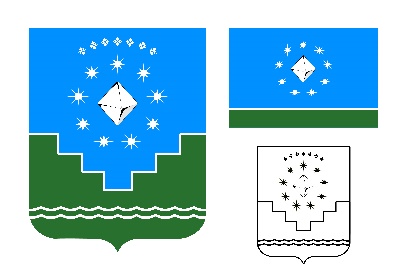 Россия Федерацията Саха Өрөспүүбүлүкэтэ  «МИИРИНЭЙ ОРОЙУОНА» МУНИЦИПАЛЬНАЙ ТЭРИЛЛИИХОНТУРУОЛЛУУР-СУОТТУУРПАЛАТАТА